ПРОЕКТ                                                                 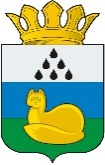 АДМИНИСТРАЦИЯ КРАСНОЯРСКОГО СЕЛЬСКОГО ПОСЕЛЕНИЯ УВАТСКОГО МУНИЦИПАЛЬНОГО РАЙОНА ТЮМЕНСКОЙ ОБЛАСТИПОСТАНОВЛЕНИЕ«___» ______  2022 г. 	           с. Красный Яр                  	                       № 00-пО внесении измененийв постановление администрации Красноярскогосельского поселения от 26.10.2022 № 11-п " О порядкеустановления и оценки применения обязательных требований "В соответствии с частью 5 статьи 2 Федерального закона от 31 июля 2020 года № 247-ФЗ «Об обязательных требованиях в Российской Федерации», Федеральным законом от 16.04.2022 N 104-ФЗ, Федеральным законом от 24.09.2022 № 371-ФЗ "О внесении изменений в отдельные законодательные акты Российской Федерации":Внести в Постановление администрации Красноярского сельского поселения от 26.10.2021 № 11-п " О порядке установления и оценки применения обязательных требований» следующие изменения:1.1. Приложение к Постановлению администрации Красноярского сельского поселения от 26.10.2021 № 11-п " О порядке установления и оценки применения обязательных требований» изложить в новой редакции согласно приложению, к настоящему постановлению.Настоящее постановление обнародовать путем размещения в местах, установленных администрацией Красноярского сельского поселения, разместить на официальном сайте администрации Красноярского сельского поселения Уватского муниципального района Тюменской области. Постановление вступает в законную силу после его официального опубликования (обнародования).Контроль за исполнением данного постановления оставляю за собой.Глава Красноярскогосельского поселения                                                                      О.С.ЗахароваПриложениек постановлению администрацииКрасноярского сельского поселенияот ______2022 № __Порядокустановления и оценки применения обязательных требованийОбщие положения1. Настоящий Порядок определяет требования к установлению и оценке применения содержащихся в муниципальных нормативных правовых актах требований, которые связаны с осуществлением предпринимательской и иной экономической деятельности и оценка соблюдения которых осуществляется в рамках муниципального контроля, привлечения к административной ответственности, предоставления лицензий и иных разрешений, аккредитации, иных форм оценки и экспертизы (далее - обязательные требования), и разработан в соответствии с Федеральным законом от 31.07.2020 № 247-ФЗ «Об обязательных требованиях в Российской Федерации» (далее - Федеральный закон № 247-ФЗ), Федеральным законом от 16.04.2022 N 104-ФЗ, Федеральным законом от 24.09.2022 № 371-ФЗ "О внесении изменений в отдельные законодательные акты Российской Федерации".При установлении и оценке применения обязательных требований Администрация Красноярского сельского поселения руководствуется принципами установления и оценки применения обязательных требований, установленными Федеральным законом № 247-ФЗ.2. Обязательные требования утверждаются муниципальными нормативными правовыми актами Красноярского сельского поселения.Положения указанных муниципальных нормативных правовых актов Красноярского сельского поселения должны вступать в силу с учетом требований, установленных частью 1 статьи 3 Федерального закона № 247-ФЗ. Положения нормативных правовых актов, устанавливающих обязательные требования, должны вступать либо с 1 марта, либо с 1 сентября соответствующего года, но не ранее чем по истечении девяноста дней после дня официального опубликования соответствующего нормативного правового акта, если иное не установлено федеральным законом, Указом Президента Российской Федерации или международным договором Российской Федерации, предусматривающим установление обязательных требований.Положение абзаца второго настоящего пункта не применяется в отношении муниципальных нормативных правовых актов Красноярского сельского поселения, подлежащих принятию в целях предупреждения террористических актов и ликвидации их последствий, предупреждения угрозы обороне страны и безопасности государства, при угрозе возникновения и (или) возникновения отдельных чрезвычайных ситуаций, введении режима повышенной готовности или чрезвычайной ситуации в Тюменской области, Красноярского сельского поселения, а также муниципальных нормативных правовых актов Красноярского сельского поселения, направленных на недопущение возникновения последствий обстоятельств, произошедших вследствие непреодолимой силы, то есть чрезвычайных и непредотвратимых при данных условиях обстоятельств, в частности эпидемий, эпизоотий, техногенных аварий и катастроф.Положения муниципальных нормативных правовых актов Красноярского сельского поселения, которыми вносятся изменения в ранее принятые муниципальные нормативные правовые акты Красноярского сельского поселения, могут вступать в силу в иные, чем указано в абзаце втором настоящего пункта, сроки, если в пояснительной записке к проекту муниципального нормативного правового акта Красноярского сельского поселения установлено, что указанные изменения вносятся в целях снижения затрат физических и юридических лиц в сфере предпринимательской и иной экономической деятельности на исполнение ранее установленных обязательных требований и не предусматривают установление новых условий, ограничений, запретов, обязанностей.3. Муниципальный нормативный правовой акт Красноярского сельского поселения, устанавливающий обязательные требования, должен предусматривать срок его действия, который не может превышать шесть лет со дня его вступления в силу.По результатам оценки применения обязательных требований может быть принято решение о продлении срока действия, указанного муниципального нормативного правового акта не более чем на шесть лет.Действие абзацев первого и второго настоящего пункта не распространяется на муниципальные нормативные правовое акты Красноярского сельского поселения, направленные на реализацию проектов муниципально-частного партнерства, в том числе достижение целей и задач таких проектов, которые осуществляются на основании соглашений о муниципально-частном партнерстве, предусмотренных Федеральным законом от 13.07.2015 № 224-ФЗ «О государственно-частном партнерстве, муниципально-частном партнерстве в Российской Федерации и внесении изменений в отдельные законодательные акты Российской Федерации», публичным партнером по которым выступает Красноярское сельское поселение.Обязательные требования не распространяется на отношения, связанные с установлением и оценкой применения обязательных требований:в сфере действия законодательства Российской Федерации о налогах и сборах, бюджетного законодательства Российской Федерации, законодательства Российской Федерации о контрактной системе в сфере закупок товаров, работ, услуг для обеспечения муниципальных нужд, а также устанавливаемых обязательных требований при организации и проведении закупок отдельными видами юридических лиц; федеральными государственными образовательными стандартами и федеральными основными общеобразовательными программами.5. При отмене (признании утратившим силу) муниципального нормативного правового акта Красноярского сельского поселения, которым установлено полномочие по принятию муниципального нормативного правового акта, содержащего обязательные требования, муниципальные нормативные правовые акты, ранее изданные на основании отмененного (признанного утратившим силу) муниципального нормативного правового акта, не подлежат применению в Красноярском сельском поселении со дня отмены (признания утратившим силу) муниципального нормативного правового акта, которым было установлено полномочие по принятию такого акта, при условии, что полномочие по принятию соответствующего муниципального нормативного правового акта не было установлено иным муниципальным нормативным правовым актом Красноярского сельского поселения.Условия установления обязательных требований и оценкапроектов муниципальных нормативных правовых актов5. При установлении обязательных требований должны быть соблюдены принципы, установленные статьями 4-9 Федерального закона № 247-ФЗ, и определены следующие условия:содержание обязательных требований (условия, ограничения, запреты, обязанности);лица, обязанные соблюдать обязательные требования (далее - контролируемые лица);в зависимости от объекта установления обязательных требований:- осуществляемая деятельность, совершаемые действия, в отношении которых устанавливаются обязательные требования;- лица и используемые объекты, к которым предъявляются обязательные требования при осуществлении деятельности, совершении действий;- результаты осуществления деятельности, совершения действий, в отношении которых устанавливаются обязательные требования;- формы оценки соблюдения обязательных требований (муниципальный контроль, привлечение к административной ответственности, предоставление лицензий и иных разрешений, аккредитация, иные формы оценки и экспертизы);- структурные подразделения Администрации Красноярского сельского поселения, осуществляющие оценку обязательных требований.6. В целях обеспечения возможности проведения публичного обсуждения проекта муниципального нормативного правового акта Красноярского сельского поселения уполномоченное структурное подразделение Администрации Красноярского сельского поселения, являющееся разработчиком проекта муниципального нормативного правового акта (далее - разработчик), в течение рабочего дня, следующего за днем направления проекта муниципального нормативного правового акта Красноярского сельского поселения на согласование в заинтересованные структурные подразделения Администрации Красноярского сельского поселения, обеспечивает размещение на официальном сайте муниципального района в сети «Интернет» или способом, предусмотренным для обнародования муниципальных нормативных правовых актов:- проекта муниципального нормативного правового акта Красноярского сельского поселения;- пояснительной записки к проекту муниципального нормативного правового акта Красноярского сельского поселения;- информации о сроках проведения публичного обсуждения, о наименовании разработчика, об электронном и почтовом адресе, по которым можно направить предложения по совершенствованию устанавливаемого в проекте муниципального нормативного правового акта Красноярского сельского поселения правового регулирования и иные замечания.Срок проведения публичного обсуждения и направления предложений по совершенствованию устанавливаемого в проекте муниципального нормативного правового акта Красноярского сельского поселения правового регулирования и иных замечаний определяется разработчиком и не может быть меньше 7 календарных дней. Срок проведения публичного обсуждения исчисляется со дня, следующего за днем размещения документов и информации, указанных в настоящем пункте.Внесенные предложения по совершенствованию устанавливаемого в проекте муниципального нормативного правового акта Красноярского сельского поселения правового регулирования и иные замечания к проекту анализируются разработчиком и в случае согласия с представленными предложениями (замечаниями) разработчик принимает меры по доработке проекта муниципального нормативного правового акта Красноярского сельского поселения, а в случае несогласия - готовит дополнение к пояснительной записке, в котором указывает основания своего несогласия (возражения). О результатах рассмотрения предложений по совершенствованию устанавливаемого в проекте муниципального нормативного правового акта Красноярского сельского поселения правового регулирования и иных замечаний разработчик в письменной форме информирует автора соответствующих предложений (замечаний) в течение 30 календарных дней со дня их регистрации в Администрации Красноярского сельского поселения.7. Администрация Красноярского сельского поселения проводит правовую экспертизу проекта муниципального нормативного правового акта, устанавливающего обязательные требования.Администрация Красноярского сельского поселения в течение 20 рабочих дней со дня принятия решения о необходимости проведения оценки фактического воздействия нормативного правового акта, согласно порядку оценки применения обязательных требований готовит отчет об оценке фактического воздействия нормативного правового акта, содержащего обязательные требования (далее - отчет об оценке фактического воздействия), либо решения в отношении нормативных правовых актов, в отношении проектов которых проводилась оценка регулирующего воздействия в порядке, установленном Правительством Российской Федерации, содержащий следующие сведения:а) реквизиты и источники официального опубликования нормативного правового акта;б) сведения о внесенных в нормативный правовой акт изменениях (при наличии);в) сведения о полномочиях уполномоченного органа (уполномоченной организации) на установление соответствующих требований;г) сведения о результатах оценки регулирующего воздействия проекта нормативного правового акта, включая сводный отчет о результатах оценки его регулирующего воздействия, заключение об оценке его регулирующего воздействия, сводку предложений, поступивших по итогам проведения публичных консультаций (далее - сводка предложений), полные электронные адреса размещения указанных сводного отчета и заключения на официальном сайте (regulation.gov.ru) в информационно-телекоммуникационной сети "Интернет" (далее - официальный сайт) (при наличии);д) период действия нормативного правового акта и его отдельных положений (при наличии);е) цели введения регулирования, предусмотренного нормативным правовым актом, во взаимосвязи с целями, указанными в сводном отчете о проведении оценки регулирующего воздействия проекта нормативного правового акта, и сведения о качественном результате регулирования (вывод на основе анализа качественных и количественных параметров, характеризующих результат введения указанного регулирования), а также о показателях количественной динамики, характеризующих степень достижения таких целей с течением времени;ж) сведения о достижении целей введения обязательных требований (снижение риска причинения вреда (ущерба) охраняемым законом ценностям, на устранение которого направлено установление соответствующих обязательных требований), в том числе на основе сравнительного анализа с использованием качественных и количественных результатов регулирования (индикативных показателей), указанных в сводном отчете о проведении оценки регулирующего воздействия проекта нормативного правового акта;з) основные группы субъектов предпринимательской и иной экономической деятельности, к которым применяются требования, содержащиеся в нормативном правовом акте (далее - субъекты регулирования), иные заинтересованные лица, включая органы государственной власти, органы местного самоуправления, интересы которых затрагиваются нормативным правовым актом, оценка количества субъектов регулирования и иных заинтересованных лиц на день подготовки отчета об оценке фактического воздействия, изменение численности и состава таких групп по сравнению со сведениями, представленными разработчиком при проведении оценки регулирующего воздействия проекта нормативного правового акта;и) изменение бюджетных расходов и доходов от реализации предусмотренных нормативным правовым актом функций, полномочий, обязанностей и прав федеральных органов исполнительной власти, органов государственной власти субъектов Российской Федерации и органов местного самоуправления;к) оценка фактических расходов и доходов субъектов регулирования, связанных с необходимостью соблюдения установленных нормативным правовым актом обязанностей, запретов или ограничений;л) оценка фактических положительных и отрицательных последствий (в том числе социально-экономических) установления обязательных требований;м) сведения о реализации методов контроля эффективности достижения цели регулирования, установленных нормативным правовым актом, а также организационно-технических, методологических, информационных и иных мероприятий с указанием соответствующих расходов бюджетов всех уровней бюджетной системы Российской Федерации;н) оценка эффективности достижения заявленных целей установления обязательных требований;о) сведения о привлечении к ответственности за нарушение установленных нормативным правовым актом обязательных требований (в случае если нормативным правовым актом установлена такая ответственность) и анализ основных причин нарушения соответствующих обязательных требований, в том числе на предмет исполнимости обязательных требований без несоразмерных издержек субъектов регулирования и (или) наличия необоснованных ограничений;п) анализ влияния социально-экономических последствий реализации нормативного правового акта на деятельность субъектов регулирования, в том числе на деятельность субъектов малого и среднего предпринимательства;р) подготовленные на основе полученных выводов предложения о признании утратившими силу, или пересмотре, или продлении срока действия нормативного правового акта, его отдельных положений (о целесообразности сохранения действия нормативного правового акта, его отдельных положений) - в случае оценки нормативного правового акта, содержащего срок действия в соответствии с частью 4 статьи 3 Федерального закона "Об обязательных требованиях в Российской Федерации";с) иные сведения, которые, по мнению разработчика, позволяют оценить фактическое воздействие нормативного правового акта.В целях публичного обсуждения отчета об оценке фактического воздействия администрация Красноярского сельского поселения размещает текст нормативного правового акта (в действующей редакции) и отчет об оценке фактического воздействия на официальном сайте Уватского муниципального района в сети «Интернет». Срок публичного обсуждения отчета об оценке фактического воздействия не может составлять менее 20 рабочих дней со дня размещения его на официальном сайте Уватского муниципального района.Администрация Красноярского сельского поселения обязана рассмотреть все предложения, поступившие в установленный срок в связи с проведением публичного обсуждения отчета об оценке фактического воздействия, и составить сводку предложений с указанием сведений об их учете или о причинах их отклонения не позднее 20 рабочих дней со дня окончания публичного обсуждения отчета об оценке фактического воздействия, разместив ее на официальном сайте Уватского муниципального района.По результатам публичного обсуждения отчета об оценке фактического воздействия администрация Красноярского сельского поселения дорабатывает отчет об оценке фактического воздействия. При этом в отчет включаются:а) сведения о проведении публичного обсуждения отчета и сроках его проведения;б) сводка предложений, поступивших в ходе публичного обсуждения отчета;в) подготовленные на основе полученных выводов предложения о признании утратившими силу, или пересмотре, или продлении срока действия нормативного правового акта, его отдельных положений (в случае оценки нормативного правового акта, содержащего срок действия в соответствии с частью 4 статьи 3 Федерального закона "Об обязательных требованиях в Российской Федерации").Согласование заинтересованными федеральными органами исполнительной власти отчета об оценке фактического воздействия проводится в течение 10 рабочих дней с даты его поступления от уполномоченного органа.Доработанный отчет об оценке фактического воздействия, подписанный руководителем, направляется в отдел экономики и стратегического развития Уватского муниципального района для подготовки заключения об оценке фактического воздействия нормативного правового акта и в юридический одел администрации Уватского муниципального района для представления правовой позиции. Оценка применения обязательных требований8. В целях анализа обоснованности установленных обязательных требований, определения фактических последствий их установления, выявления избыточных условий, ограничений, запретов, обязанностей проводится оценка применения обязательных требований.Оценка применения обязательных требований проводится Администрацией Красноярского сельского поселения, уполномоченной на осуществление вида муниципального контроля (далее – уполномоченный орган).Должностное лицо уполномоченного органа принимает решение о проведении оценки применения обязательных требований, в котором определяются дата, время, место проведения оценки применения обязательных требований, а также период (срок), время и адрес, в течение которого (по которому) можно направить (представить) предложения по совершенствованию имеющегося правового регулирования и иные замечания.Решение о проведении оценки применения обязательных требований вместе с муниципальным нормативным правовым актом Красноярского сельского поселения, содержащим обязательные требования, в отношении которых принято решение о проведении оценки их применения, размещаются на официальном сайте муниципального района в сети «Интернет», обнародуется путем размещения на информационных стендах в местах, установленных администрацией Красноярского сельского поселения.В течение периода (срока), указанного в решении о проведении оценки применения обязательных требований, лица, обязанные соблюдать установленные обязательные требования, могут предоставить свои предложения по совершенствованию имеющегося правового регулирования и иные замечания в связи с установленными обязательными требованиями.По истечении периода (срока), указанного в решении о проведении оценки применения обязательных требований, уполномоченный орган обобщает поступившие предложения по совершенствованию правового регулирования и иные замечания в связи с установленными обязательными требованиями, проводит их анализ и направляет сводную информацию Главе муниципального образования.Глава муниципального образования по результатам рассмотрения сводной информации принимает одно из следующих решений:а) о необходимости признания утратившим силу муниципального нормативного правового акта Красноярского сельского поселения (его отдельных положений) и (или) разработки проекта нового муниципального нормативного правового акта Красноярского сельского поселения, устанавливающего обязательные требования, в случае, если в сводной информации установлены несоответствие обязательных требований принципам, установленным Федеральным законом № 247-ФЗ, а также их необоснованность, или выявлены избыточные условия, ограничения, запреты, обязанности, или установлен факт не достижения заявленных целей регулирования муниципального нормативного правового акта, а также установлено наличие отрицательных последствий принятия муниципального нормативного правового акта, или наличие в муниципальном нормативном правовом акте положений, необоснованно затрудняющих ведение предпринимательской и иной экономической деятельности или приводящих к возникновению необоснованных расходов местного бюджета;б) о внесении изменений в муниципальный нормативный правовой акт Красноярского сельского поселения в случае, если в сводной информации подтверждено соответствие обязательных требований принципам, установленным Федеральным законом № 247-ФЗ, их обоснованность, однако выявлено наличие отрицательных фактических последствий их установления, избыточных условий, ограничений, запретов, обязанностей или наличие в нормативном правовом акте положений, необоснованно затрудняющих ведение предпринимательской и иной экономической деятельности или приводящих к возникновению необоснованных расходов местного бюджета;в) о продлении срока действия, устанавливающего обязательные требования муниципального нормативного правового акта Красноярского сельского поселения, его отдельных положений в случае отсутствия оснований для его признания утратившим силу или внесения изменений в муниципальный нормативный правовой акт, предусмотренных подпунктами «а» и «б» настоящего пункта.